      Independent Insurance Agents of NE Florida’s Big “I” DayTennis Tournament & Dinner Registration                                         Thursday, OCTOBER 7, 2021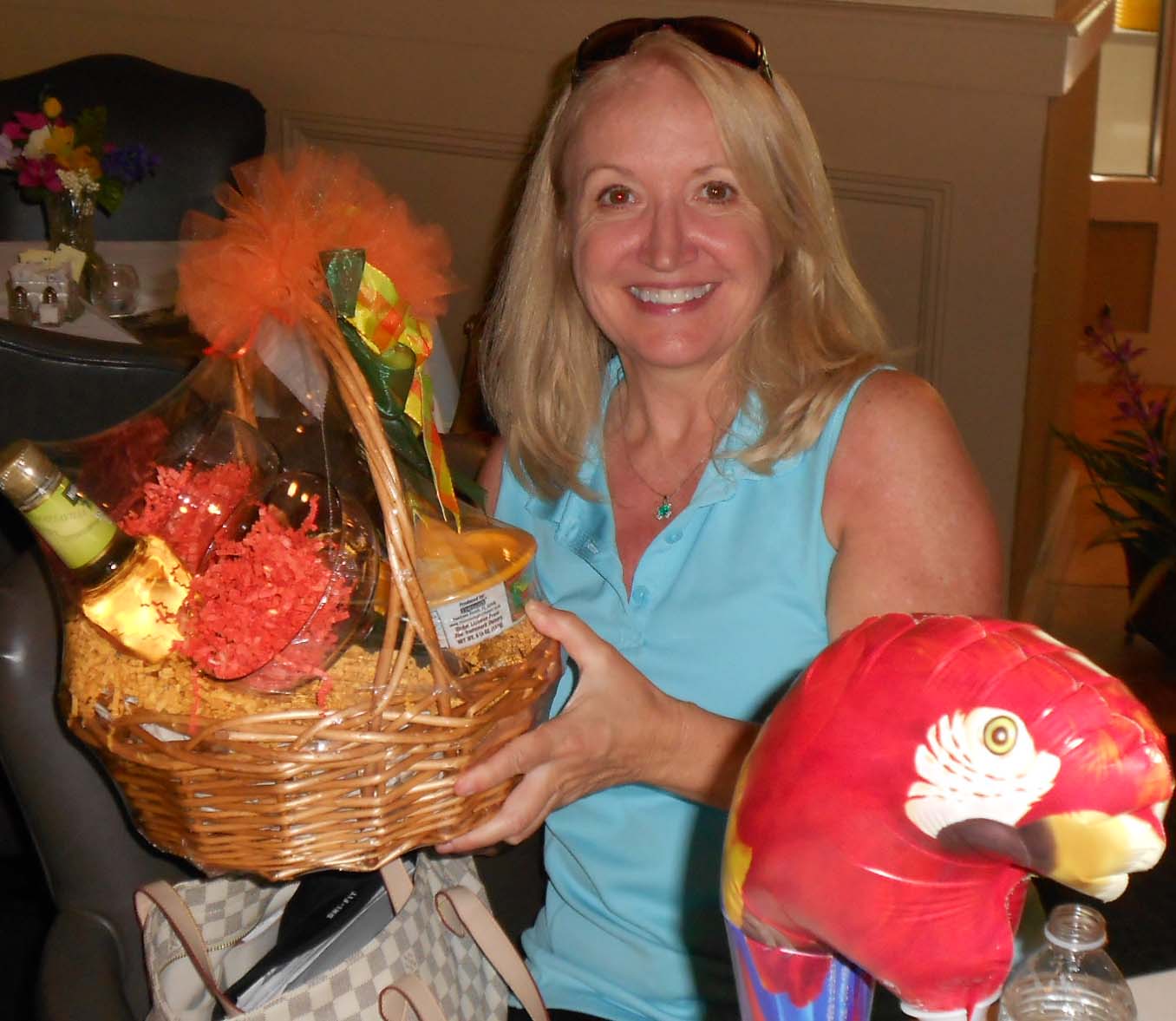 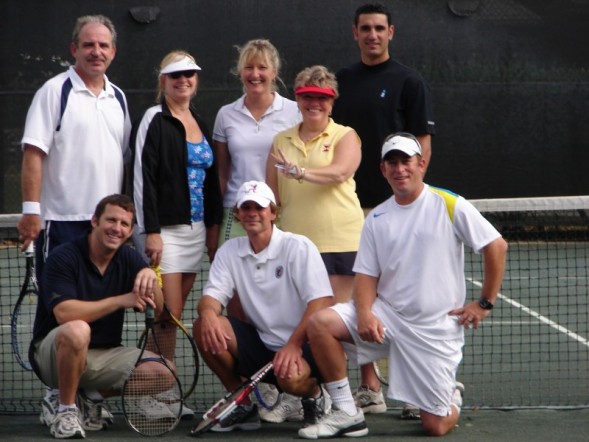 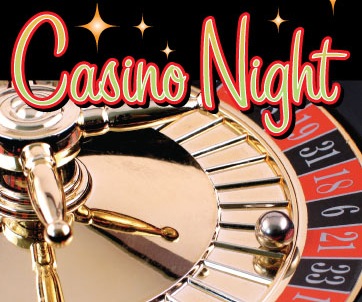 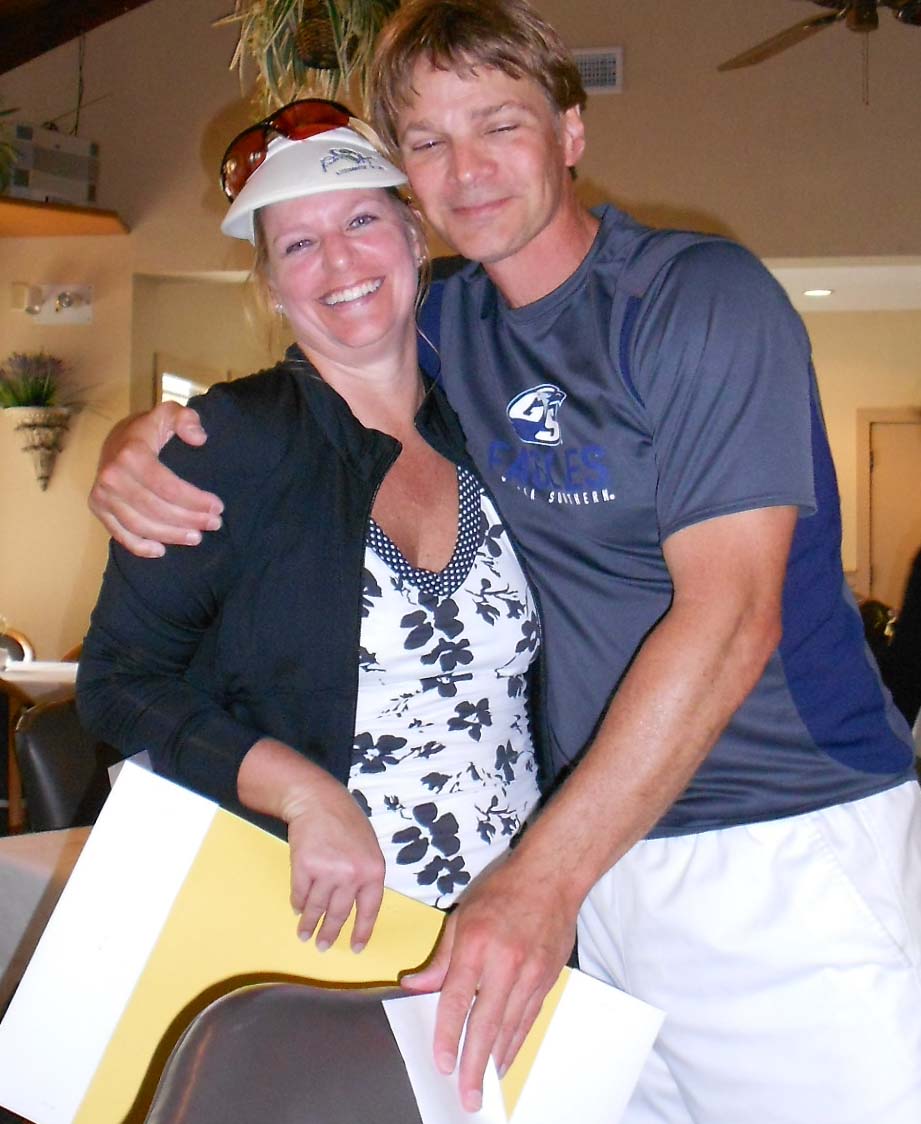 BIG “I” DAY VENUE: Deercreek Country Club Tennis Complex, 7816 McLaurin Road, N., Jacksonville 32256TENNIS TOURNAMENT & CASINO DINNER PARTY PACKAGE INCLUDES:Round Robin play at Deercreek Country Club Tennis Complex Starting time TBD (possibly 1:30 pm)Clinic with the Pro prior to tournament playDrinks and snacks on-courtAwards Reception (food & beverages, prizes)Player Swag BagsCASINO DINNER PARTY (6-8 pm) buffet dinner, casino tables, drink tickets, prizes!    TENNIS OUTING & DINNER FEE: $100 (includes ticket to the Casino Dinner Party)TENNIS SPONSORSHIP (Includes tennis registration and dinner):  $150**  REGISTRATION: Please register & pay by September 15th. Complete and mail or scan and email to info@iianf.com  PAYMENT:  Complete this form and mail check with this form (check payable to IIANF) to:IIANF, PO Box 24570, Jacksonville FL 32241 OR use PayPal at www.iianf.com Interested in donating item(s) for the Player Swag Bag? Yes, count me in with an item(s) for the Swag Bag! COMPANY NAME: ____________________________ITEM(S): _________________________________**If you are sponsoring the Tennis Outing, please provide your company’s logo. We accept all file formats. Please send by September 15th to margy@iianf.com Thank you! PLAYER NAMELEVELCOMPANYEMAIL